Complete.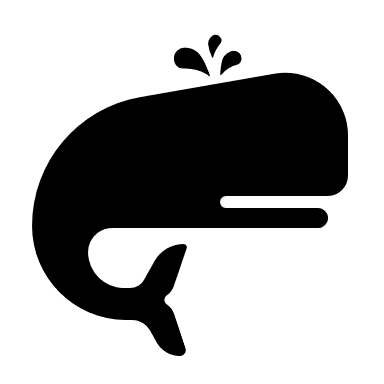 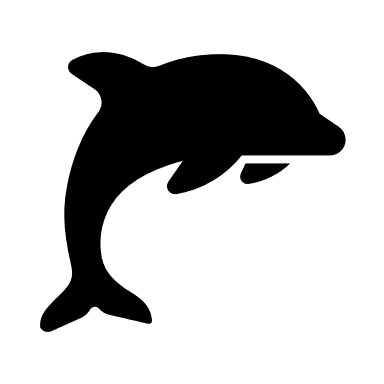 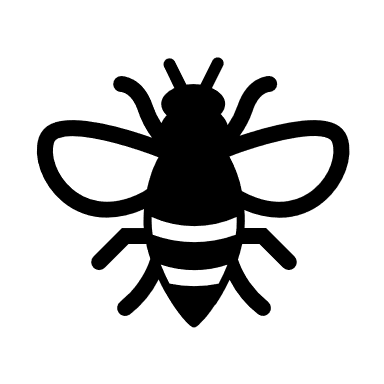 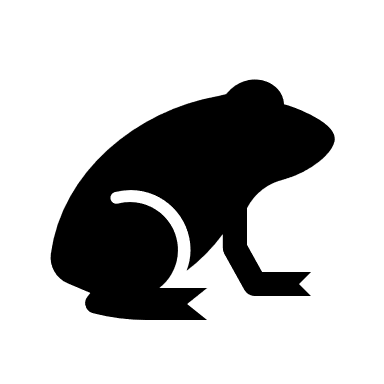 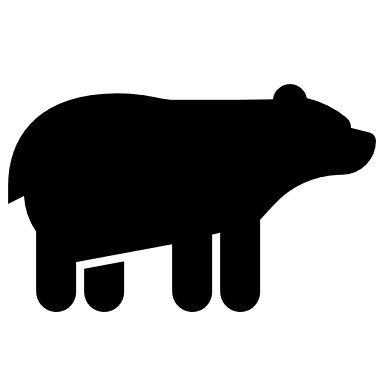 W __ a __ __		d__ __ p __ I __	__ e __			__ r __ __		b __ __ rComplete the sentences.There is a ___________ in the  _________.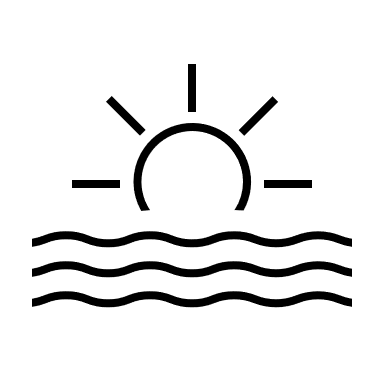 There is a ___________ on the __________.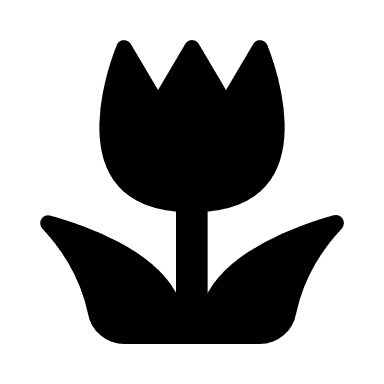 There is a ___________ in the ___________.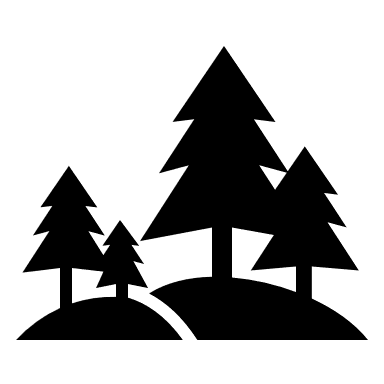 There is a ___________ in the ____________.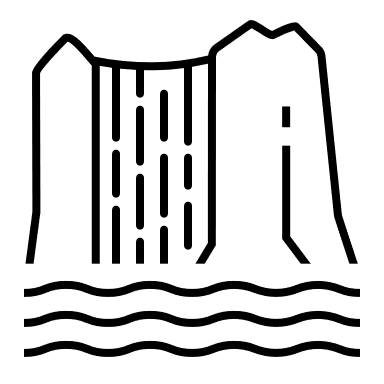 Answer keyWhale; dolphin bee; frog; beara) whale, ocean; b) bee, flower;c) bear, forest; d) frog, river.Name: ____________________________    Surname: ____________________________    Nber: ____   Grade/Class: _____Name: ____________________________    Surname: ____________________________    Nber: ____   Grade/Class: _____Name: ____________________________    Surname: ____________________________    Nber: ____   Grade/Class: _____Assessment: _____________________________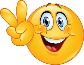 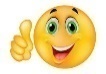 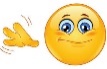 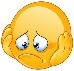 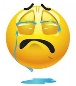 Date: ___________________________________________________    Date: ___________________________________________________    Assessment: _____________________________Teacher’s signature:___________________________Parent’s signature:___________________________